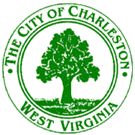 Committee on Urban RenewalAugust 24, 20167:00 p.m.City Service Center – 915 Quarrier Street – Conference RoomAgendaResolution No. 783-16Declaring a need and authorizing the Charleston Urban Renewal Authority to develop and implement a workable plan of action for elimination, prevention, or spread of deteriorated or deteriorating conditions, and for conservation and rehabilitation within a certain area of the Community, pursuant to the provisions of Chapter 16, Article 18 of the Code of West Virginia.MiscellaneousMinutes of the April 13, 2016, Urban Renewal Committee Meeting